ASAMBLEA GENERAL CIASEM 2013Llevada a cabo en Cartagena de Indias Colombia, el 26 de septiembre a las 18:00 pmACTA:1)   Palabras de Bienvenida por Lucia González, presidenta del CIASEM 2011-2013La Dra. Lucia González comentó que durante su gestión se realizaron esfuerzos para tratar de abrir una cuenta bancaria en México que es donde está domiciliada la sociedad, pero dadas las características legales de este país, para este tipo de sociedad no fue posible. Posteriormente se contactó a la empresa CONGREX con sede en Panamá  quienes enviaron una propuesta para poder abrir una cuenta bancaria en Panamá (este punto fue discutido en el punto  10 de la agenda de la Asamblea). Además se intentó contactar a los colegas de todos los países del continente para que regresaran o se unieran al CIASEM, lo cual dio resultados positivos.2)  Instalación de la Asamblea General.3) Aprobación del acta de la reunión anterior  (México, 2011).Se aprobó el acta de la reunión celebrada durante el XI Congreso Interamericano de Sociedades de  Microscopía,  celebrado del 24  al  29  de  septiembre en  Mérida Yucatán, México.4) Presentación de Delegados por países a la Asamblea GeneralSe presentaron los delegados de los países miembros del CIASEM, se votó y aprobó la inclusión de Uruguay como nuevo miembro con derecho a voto, recientemente se constituyó la Sociedad Uruguaya de Microscopía e Imagenología.Los delegados por país fueron los siguientes:Argentina: Francisco Capani, Alfredo Tolley Brasil:  Marcia Attias, Kildore Miranda Canadá: ausenteColombia: Clara Espinel, Magnolia HerreraCuba: Ana Sanz Ochotorena, Sandra RodríguezMéxico: Manuel Espinosa, Juan B. KouriPerú: Francisco RumicheUSA: Charles Lyman, John Mansfield Venezuela: Caribay Urbina, Sonia Camero Uruguay: Gabriela Casanova, Anabel Fernández5) Aprobación Agenda de la Asamblea GeneralSe aprobaron los puntos a tratar en la agenda de la Asamblea 2013 del CIASEM.6) Presentación del Informe del Congreso CIASEM 2013 por Clara Spinel  (Presidente del Congreso), Magnolia Herrera (Secretaria CIASEM2013) y Claudia Ávila (Contadora Asociación Colombiana de Microscopía).a) NÚMERO DE ASISTENTES CONGRESO CIASEM 21013. TOTAL 442.Estadísticas generales de Asistencia: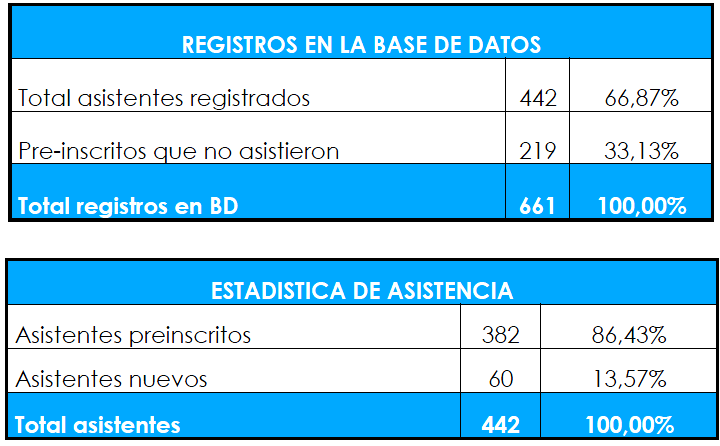 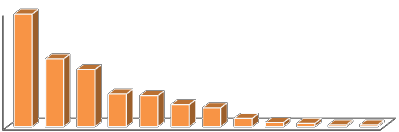 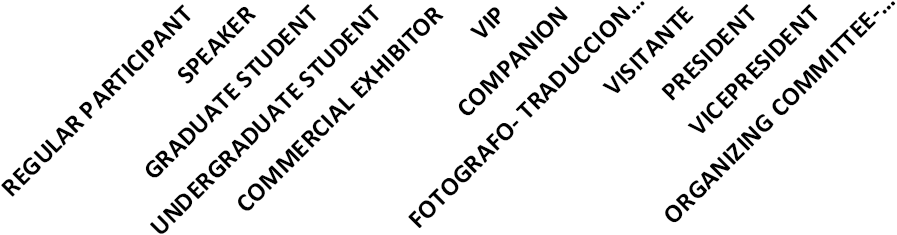 140120100806040200138837040 	3827 	2310 	5 	4 	2 	2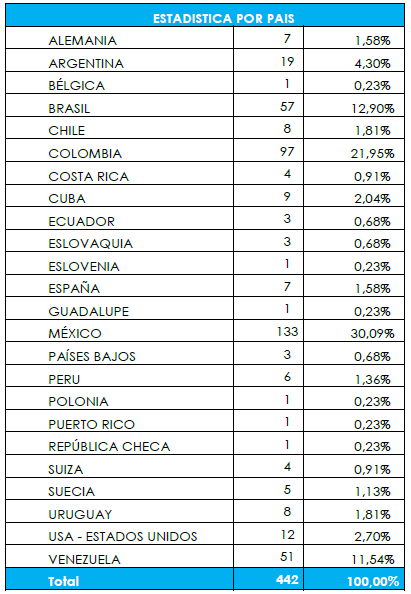 b) CURSOS PRE-CONGRESO –  UNIVERSIDAD TECNOLÓGICA DE BOLÍVARTotal cursos Pre-congreso: 10Total participantes:	111c) CURSOS DE MICROSCOPIA PARA NIÑOSd) SIMPOSIOSe) RESUMENES:i) Resúmenes Enviadosii) Resúmenes Aceptadosiii) Resúmenes Rechazadosiv) Presentación Trabajosf) CONFERENCISTASg) CONCURSO DE MICROFOTOGRAFÍAh) BECASi) INFORME FINANCIERO (Pesos colombianos (COP) – dólares (USD) )1. INGRESOSCOP	USDEGRESOSCOP	USDTOTAL CONGRESO:7).- Presentación de los postores para la sede para el próximo Congreso del CIASEMen el 2015.Se presentaron tres postulaciones para ser sede del XIII Congreso del CIASEM 2015,  estas fueron las siguientes:Cuba: Sociedad Cubana de Ciencias Morfológicas y de la Sección Cubana deMicroscopía, presentó la Dra. Ana Sanz Ochotorena.San Antonio Texas, Estados Unidos de América: Universidad de Texas, San Antonio, presentó el Dr. Arturo Ponce Pedraza.Venezuela: Sociedad Venezolana de Microscopía y Microanálisis (SVMM). Presentó la Dra, Caribay Urbina, presidenta de la SVMM.Los resultados de las votaciones fueron las siguiente: Cuba 4 votos: San Antonio Texas USA0 votos, Venezuela 13 votos.Por lo tanto la sede del XIII Congreso Interamericano del CIASEM 2015, será Venezuela.Posiblemente Isla Margarita8) Informe de la revista Acta Microscópica.La Dra. Gema González, editor en jefe de la Revista Acta Microscópica, dio el informe de la revista acta microscópica.9) Ratificación del Editor en Jefe de Acta Microscopica por parte de la Asamblea.Se ratificó por unanimidad a la Dra. Gema González como Editora en jefe de la Revista ActaMicroscópica.10) Discusión de cuotas de sociedades miembros y creación de la cuenta bancaria delCIASEM y del país sede de la misma.a)  Se    acordó  otorgar  por  parte  de  cada  una  de  las  sociedades  miembros  del CIASEM,  una cuota de $200USD al país sede del congreso CIASEM 2015, con la finalidad de que tenga algunos recursos que puedan ayudar al inicio de la organización del congreso CIASEM 2015. Esta propuesta fue   aprobada por unanimidad.b)  Se presentaron dos propuestas para abrir una cuenta bancaria para el CIASEM:I.- Abrir una cuenta bancaria en Panamá,	a través de la compañíaCONGREX, para lo cual se requiere de inicio $4190.00USDII.- Abrir una subcuenta para el CIASEM, en la cuenta bancaria del IFSM (ofrecimiento hecho por el IFSM).Después de analizar las dos propuestas, se procedió a votar las dos opciones:La opción I tuvo 2 votos, la opción II tuvo 13 votos, hubo dos abstenciones.  Por lo tanto se planteará al IFSM abrir una subcuenta para el CIASEM en su cuenta bancaria. Francisco Capani se pondrá en contacto con Barry Carter presidente del IFSM para trabajar en los detalles.11) Nombramiento de candidatos para el Comité Ejecutivo del CIASEM 2014-2015Se nombraron candidatos para elegir: Vicepresidente, Secretario, 5 Vocales  (cada vocal de un país diferente). Cabe destacar que dos de los vocales decidieron repetir un periodo más, por lo que solo se buscó candidatos para tres vocales. Para Secretario hubo un solo candidato, Dr. José Reyes Gasga. Para Vicepresidente se propusieron al Dr. Francisco Capani de Argentina y al Dr. Luis Felipe Jiménez de México, este último declinó a favor del Dr. Capani.12)  Elección del nuevo Comité Ejecutivo del CIASEM para el período 2014-201512.1 Ratificación del Vice-Presidente a PresidenteLa Asamblea  ratificó el paso de Vicepresidente a Presidente del CIASEM (2014-2015)Comité Ejecutivo Electo (periodo 2014-2015)Por lo tanto, el Comité Ejecutivo Electo para el periodo 2014-2015 quedó conformado de la siguiente manera:Presidente: Gema González, Venezuela  (Materiales) Vicepresidente: Francisco Capani, Argentina (Biología) Secretario: José Reyes Gasga, México (Materiales) Vocales:Nelvys Subirós: Cuba (Biología)Charles Lyman: USA (Materiales) (2do periodo)Luis Felipe Jiménez: México (Biología)Magnolia Herrera: Colombia (Biología) (2do periodo)Gabriela Casanova (Uruguay)13). Discusión sobre el Idioma oficial del Congreso CIASEMSe acordó que de acuerdo a los estatutos del CIASEM,  los tres idiomas oficiales son, por orden alfabético: español, inglés y portugués. Cada participante elegirá el idioma en el que pueda expresar mejor sus ideas, no obstante ello se invitará a escribir en inglés las presentaciones audiovisuales.14) Otrosa)  La Asamblea acordó  designar los países y ciudades sedes de los congresos organizados por el CIASEM con cuatro años de anticipación,  en lugar de sólo dos años. Esta política se aplicará en la reunión de 2015. Con ello se busca que el país sede del congreso CIASEM tenga más tiempo para organizar el evento..b)  La Asamblea aprobó la sugerencia de John Mansfield referente a la preparación de una lista de elementos necesarios para que un país en futuros congresos del CIASEM pudieranser considerados. Una lista parcial de elementos podría incluir lo siguiente: las personas que pudieran conducir la organización del evento;  hoteles y tarifas; características de las sala para conferencias y exposiciones comerciales; tarifas de los vuelos desde varias ciudades; etc . John considera que de una lista de elementos que generalmente solicita IFSM para sus eventos se podrían   tomar para los países que soliciten la organización del Congreso CIASEM.  Charles Lyman y John Mansfield  se propusieron para hacer la  lista de criterios en los próximos meses.ESTADISTICA POR CATEGORIAESTADISTICA POR CATEGORIAESTADISTICA POR CATEGORIAREGULAR PARTICIPANT13831,22%SPEAKER8318,78%GRADUATE STUDENT7015,84%UNDERGRADUATE STUDENT409,05%COMMERCIAL EXHIBITOR388,60%VIP276,11%COMPANION235,20%FOTOGRAFO- TRADUCCION SIMULTANEA102,26%VISITANTE51,13%PRESIDENT40,90%VICEPRESIDENT20,45%ORGANIZING COMMITTEE- CIASEM20,45%Total asistentes442100,00%CursoConferencistasParticipantesPreparación de Muestras Odontológicaspara Microscopía Electrónica de Barrido (SEM) y Aplicaciones y Usos de Microscopio Quirúrgico en OdontologíaGraciela Durso (Argentina) Adrian Abal (Argentina) Patricia Sarmiento (Argentina)5Microscopia Electrónica de Barrido conFE SEM y Técnicas EDSVitezslav Ambroz (República Checa) Carlos Segovia (Micra-México)13Microscopia de Fuerza Atómica ytécnicas afines (AFM)Carlos Segovia (Micra-México)20Principios Básicos de Análisis deimágenesJosé Pellegrino (Argentina)Lucía González (Cuba) Sandra Barbosa (Brasil) Nelvys Subirós (Cuba) Sandra Rodríguez (Cuba)22Microscopía Aplicada a la NeurobiologíaCelularOrlando Castejón (Venezuela)4TEM: Fundamentos y AplicacionesAvanzadasCarlos Ornelas (México)Centetl Alvarado (JEOL-México) Francisco Paraguay (México)16Principios Básicos y Aplicaciones enMicroscopía Electrónica de Barrido /SEMWen-An Chiou (USA) Leopoldo Enríquez (JEOL-México)Martín Palacios (JEOL-México)7Aplicaciones de Microscopia Electrónicay Microanálisis EDX en CienciasForensesHaral Augusto Mclear (Colombia)Carlos Peralta (Carl Zeiss-Argentina) Gabriel Balabanian (Carl Zeiss Microimagind SL)6Aplicaciones de la Microscopia enCiencias BiológicasLuis Felipe Jimenéz (México)Francisco Capani (Argentina) Conferencista FEI6Análisis Mineralógico MedianteMicroscopia Electrónica de Barrido (SEM)José Guzmán (Colombia) Conferencista FEI12ConferencistasRobert Gordon (USA) HitachiRobert Gordon (USA) HitachiConferencistasOscar Arias (Colombia) HitachiOscar Arias (Colombia) HitachiConferencistasMartha Losada (Colombia) BiomolMartha Losada (Colombia) BiomolConferencistasGustavo Aguilar (Colombia) G. BarcoGustavo Aguilar (Colombia) G. BarcoConferencistasAlba Avila (Colombia) Universidad de los AndesAlba Avila (Colombia) Universidad de los AndesConferencistasDarwin Dubay (Colombia) Servicio Nacional deAprendizaje (SENA)Darwin Dubay (Colombia) Servicio Nacional deAprendizaje (SENA)Niños participantes de los Colegios de Cartagena25 de SeptiembreMañana y Tarde60Niños participantes de los Colegios de Cartagena26 de SeptiembreMañana30Niños participantes de los Colegios de Cartagena27 de SeptiembreMañana30Total120PatrocinadoresHitachi, Biomol y G.BarcoHitachi, Biomol y G.BarcoSimposioCantidadCiencias Biológicas9Ciencias de Materiales yNanotecnología10Instrumentación y Técnicas8Total Simposios27ResúmenesCantidadCiencias Biológicas183Ciencias de Materiales yNanotecnología175Instrumentación y Técnicas54Conferencistas59Total Resúmenes471CategoríaCantidadCiencias Biológicas180Ciencias de Materiales yNanotecnología153Instrumentación y Técnicas42Total Aceptados375CategoríaCantidadCiencias Biológicas12Ciencias de Materiales yNanotecnología22Instrumentación y Técnicas3Total Rechazados37CategoríaRecibidosAprobadosPresentadosPoster319291243Orales938463Total412375306Conferencistas InvitadosConferencistas InvitadosConferencistas InvitadosCantidadConferencistas de AperturaConferencistas de AperturaConferencistas de Apertura2Conferencistas MagistralesConferencistas MagistralesConferencistas Magistrales6ConferencistasSesiones ParalelasCiencias Biológicas2168ConferencistasSesiones ParalelasCiencias de Materiales2868ConferencistasSesiones ParalelasInstrumentación y Técnicas1968Total ConferencistasTotal ConferencistasTotal Conferencistas76Total MicrofotografíasEvaluadasTotal MicrofotografíasEvaluadas44Ganadores1er PuestoCecilia Gutiérrez Ayesta (Argentina)Ganadores2do PuestoAlexander Astudillo Lagos (Colombia)Ganadores3er PuestoHamlet Acevedo  (Colombia)Ganadores3er PuestoDiana Carrillo Flores (México)FinanciamientoBecarioPaísCantidadMicroscopy Society of AmericaMSAEder Carlos SchmidtBrasil6Microscopy Society of AmericaMSAAlejandra Gómez CadenaColombia6Microscopy Society of AmericaMSAJorge Alonso RiveraColombia6Microscopy Society of AmericaMSAAmérica Martínez CallejaMéxico6Microscopy Society of AmericaMSAHamlet Adolfo AcevedoColombia6Microscopy Society of AmericaMSARita TeniaVenezuela6International Federation of Societies for MicroscopyIFSMKelly Cristina MoreiraBrasil10International Federation of Societies for MicroscopyIFSMPaolin Roció CáceresBrasil10International Federation of Societies for MicroscopyIFSMMayuric Teresa HernándezMéxico10International Federation of Societies for MicroscopyIFSMLiliana Ivet SousVenezuela10International Federation of Societies for MicroscopyIFSMGabriela Noel BarreraArgentina10International Federation of Societies for MicroscopyIFSMSebastián Donoso ContrerasChile10International Federation of Societies for MicroscopyIFSMBlanca Estela RíosMéxico10International Federation of Societies for MicroscopyIFSMDiana María CarrilloMéxico10International Federation of Societies for MicroscopyIFSMMaylin Almonte BecerrilMéxico10International Federation of Societies for MicroscopyIFSMJuan Carlos RosilloUruguay10Cuota sostenimiento afiliados1.400.000737Apoyo Asociación Mexicana4.807.5002530Apoyo Asociación E.U (MSA)192.300101Apoyo Asociación Cuba190.000100Apoyo Asociación Argentina190.000100Apoyo Sociedad Brasileña de Microscopía190.000100Apoyo Banco de la República Colombiana1.887.400993Apoyo Entidades Colombianas37.761.94219.875Subvenciones500.000263Inscripciones CIASEM 2013151.549.14279.763Alquiler stand/casas comerciales140.278.55873.830Total Ingresos338.946.842 	178.392Reservas Hotel Las Américas (conferencistas,) Reservas Hoteles Holiday Inn (Conferencistas) Reservas Hoteles Holiday Inn (Becados) Reservas Hotel Holiday Inn (Organizadores)Alquiler salón Hotel Holiday Inn (Curso pre congreso) Alquiler salones centro de convencionesCoctel bienvenidaCoffe Breake y grecaAudiovisuales salones de conferenciasReservas Hotel Sonesta (Conferencistas Cubanas) Cena cierreLogísticaTraducción simultáneaTransportes Aeropuerto-hotel conferencistasPágina webTransporte Aéreo ConferencistasTiquetes visitas inspección y congreso organizadoresGastos administrativosDivulgación y promoción EuropaDivulgación VenezuelaViáticos y refrigerios pre-congresoStands Centro de ConvencionesInspección, divulgación y publicidad CIASEM-2013Impuestos del gobierno y comisiones bancos47.200.11317.766.81014.844.5471.645.0751.884.70076.186.28612.646.28014.568.43824.987.0003.240.00017.754.47324.784.31018.880.0002.931.6007.004.00913.919.1223.071.54027.807.9953.232.1121.819.3652.717.29833.167.62611.843.95210.634.98424.8429.3517.81386699240.0986.6567.66813.1511.7059.34413.0449.9371.5433.6867.3261.61714.6361.7019571.43017.4576.2345.597Total egresos394.537.635 207.651MonedaCOPUSDTotal Ingresos$338.946.842178.392Total Egresos$394.527.635207.651Déficit$55.580.79329.259